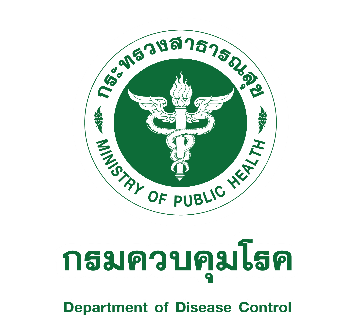 คำประกาศเกี่ยวกับความเป็นส่วนตัวสำหรับผู้สมัครงานและผู้ปฏิบัติงาน---------------------------------------------------------------------------------------------------------------ปรับปรุงครั้งล่าสุด: [03.07.2564]	กรมควบคุมโรค กระทรวงสาธารณสุข (ซึ่งต่อไปในประกาศนี้ เรียกว่า “กรมควบคุมโรค”) ตระหนักและให้ความสำคัญกับการคุ้มครองข้อมูลส่วนบุคคลของบุคคลผู้ที่สมัครงานกับกรมควบคุมโรค และบุคคล
ผู้ที่ได้รับการบรรจุเป็นผู้ปฏิบัติงานของกรมควบคุมโรค และถือปฏิบัติอย่างเคร่งครัด ในเรื่องการเคารพสิทธิความเป็นส่วนตัวของผู้สมัครและผู้ปฏิบัติงานเป็นสำคัญคำประกาศเกี่ยวกับความเป็นส่วนตัว (“ประกาศ”) ฉบับนี้จึงถูกจัดทำขึ้นเพื่อให้ท่านในฐานะผู้สมัครงานและผู้ปฏิบัติงาน ได้ทราบและเข้าใจรูปแบบ วัตถุประสงค์ วิธีการเก็บรวบรวม ใช้ หรือเปิดเผย 
(รวมเรียกว่า “ประมวลผล”) ข้อมูลส่วนบุคคล รวมทั้งสิทธิต่าง ๆ ของท่านภายใต้พระราชบัญญัติคุ้มครองข้อมูลส่วนบุคคล พ.ศ. 2562ทั้งนี้ การประมวลผลข้อมูลส่วนบุคคลของท่านตามวัตถุประสงค์ในประกาศนี้ กรมควบคุมโรคดำเนินการในฐานะผู้ควบคุมข้อมูลส่วนบุคคล (Data Controller) ซึ่งหมายความว่า กรมควบคุมโรคเป็นผู้มีอำนาจหน้าที่ตัดสินใจเกี่ยวกับการเก็บรวบรวม ใช้ หรือเปิดเผยข้อมูลส่วนบุคคลคำนิยาม	“ข้อมูลส่วนบุคคล” หมายความว่า ข้อมูลเกี่ยวกับบุคคลซึ่งทำให้สามารถระบุตัวบุคคลนั้นได้ไม่ว่าทางตรงหรือทางอ้อม แต่ไม่รวมถึงข้อมูลของผู้ถึงแก่กรรมโดยเฉพาะ“กรมควบคุมโรค” หมายความว่า กรมควบคุมโรค กระทรวงสาธารณสุข“ผู้ปฏิบัติงาน” หมายความว่า เจ้าหน้าที่และผู้ปฏิบัติงานของกรมควบคุมโรค ตามมาตรา 34 
แห่งพระราชกฤษฎีกาจัดตั้งกรมควบคุมโรค พ.ศ. 2561กรมควบคุมโรคดำเนินการเกี่ยวกับการเก็บรวบรวม ใช้ หรือเปิดเผยข้อมูลส่วนบุคคลของท่าน ดังนี้1. ฐานกฎหมายในการประมวลผลข้อมูลส่วนบุคคล1.1. กรมควบคุมโรคเก็บรวบรวมข้อมูลส่วนบุคคลของท่าน ภายใต้ฐานกฎหมายดังต่อไปนี้      1.1.1	 ความจำเป็นในการปฏิบัติตามสัญญาหรือความจำเป็นในการดำเนินการเพื่อเข้าทำสัญญา  ที่ท่านเป็นคู่สัญญากับกรมควบคุมโรค เช่น สัญญาจ้าง โดยข้อมูลส่วนบุคคลของท่านมีความจำเป็นอย่างยิ่ง
เพื่อประกอบการทำสัญญาจ้างและการดำเนินการที่เกี่ยวข้องกับการเป็นผู้ปฏิบัติงานของกรมควบคุมโรค เช่น การประเมินผล การจัดสวัสดิการ วันหยุด วันลา การจัดทำประกันภัยกลุ่ม สิทธิประโยชน์และการบริหารจัดการด้านการสมัครและการจ้างแรงงาน ซึ่งการที่ท่านไม่ให้ข้อมูลส่วนบุคคลที่มีความจำเป็นดังกล่าวจะมีผลทำให้กรมควบคุมโรคไม่สามารถดำเนินการรับสมัครและจ้างแรงงานได้      1.1.2 	ความจำเป็นเพื่อการปฏิบัติตามกฎหมาย เช่น พระราชบัญญัติองค์การมหาชน พ.ศ. 2542 โดยเฉพาะบทบัญญัติเกี่ยวกับคุณสมบัติเจ้าหน้าที่องค์การมหาชน มาตรา 28 35 และ 38 รวมถึงระเบียบ ประกาศหรือข้อบังคับเกี่ยวกับการบริหารงานบุคคลที่ออกตามความพระราชบัญญัติดังกล่าว การบริหารจัดการด้านภาษีอากรของผู้ปฏิบัติงาน รวมถึงการปฏิบัติตามคำสั่งศาล เป็นต้น      1.1.3	 ความจำเป็นในการดำเนินงานตามภารกิจสาธารณะหรือการใช้อำนาจรัฐที่กรมควบคุมโรคได้รับภายใต้พระราชกฤษฎีกาจัดตั้งกรมควบคุมโรค พ.ศ. 2561 โดยเฉพาะบทบัญญัติเกี่ยวกับคุณสมบัติเจ้าหน้าที่ ตามมาตรา 35 รวมถึงระเบียบ ประกาศหรือข้อบังคับเกี่ยวกับการบริหารงานบุคคลที่ออกตามความพระราชกฤษฎีกาดังกล่าว      1.1.4 ความจำเป็นเพื่อประโยชน์โดยชอบด้วยกฎหมายของกรมควบคุมโรค โดยประโยชน์ดังกล่าวมีความสำคัญไม่น้อยไปกว่าสิทธิขั้นพื้นฐานในข้อมูลส่วนบุคคลของท่าน เช่น การดำเนินการเพื่อรักษาความปลอดภัยอาคารสถานที่ในความดูแลของกรมควบคุมโรค หรือการเก็บรวบรวมข้อมูลส่วนบุคคลของท่านก่อนเข้าสู่กระบวนการทำสัญญา การตรวจสอบรายชื่อผู้ล้มละลาย การตรวจสอบประวัติการทำงานย้อนหลังจากแหล่งข้อมูลอื่น การวิเคราะห์ความเหมาะสม เปรียบเทียบ คัดเลือกผู้สมัครงาน รวมถึงการบริหารจัดการหรือกิจกรรมภายในของกรมควบคุมโรค เป็นต้น      1.1.5	 ได้รับความยินยอมที่สมบูรณ์จากท่าน ในการประมวลผลข้อมูลส่วนบุคคลที่จำเป็น       ต้องได้รับความยินยอมของท่าน เช่น การตรวจประวัติอาชญากรรม การเก็บข้อมูลชีวภาพเพื่อการลงทะเบียนเข้าออกงาน การจัดการสื่อโฆษณาหรือประชาสัมพันธ์ของกรมควบคุมโรคซึ่งมีผู้ปฏิบัติงานปรากฎเป็นส่วนหนึ่งส่วนใด การประกาศวันเกิด หรือการแสดงความอาลัยเกี่ยวกับความสูญเสียบุคคลในครอบครัวของผู้ปฏิบัติงาน เป็นต้น1.2.	 กรมควบคุมโรคเก็บรวบรวมข้อมูลส่วนบุคคลที่อ่อนไหวตามมาตรา 26 แห่งพระราชบัญญัติคุ้มครองข้อมูลส่วนบุคคล พ.ศ. 2562 ซึ่งเข้าเงื่อนไขที่ไม่จำเป็นต้องได้รับความยินยอมโดยชัดแจ้ง 
เพื่อวัตถุประสงค์ดังต่อไปนี้      1.2.1	 เป็นการจำเป็นในการปฏิบัติตามกฎหมายเพื่อให้บรรลุวัตถุประสงค์เกี่ยวกับการคุ้มครองแรงงาน ซึ่งการเก็บรวบรวมข้อมูลดังกล่าวเป็นสิ่งจำเป็นในการปฏิบัติหน้าที่ของกรมควบคุมโรค 
ตามพระราชบัญญัติองค์การมหาชน พ.ศ. 2542 รวมถึงระเบียบ ประกาศหรือข้อบังคับที่เกี่ยวข้อง
เพื่อการดำเนินการตามกฎหมายที่กำหนดคุณสมบัติผู้ปฏิบัติงานของกรมควบคุมโรค2. วัตถุประสงค์ในการเก็บรวบรวมและใช้ข้อมูลส่วนบุคคลของท่าน    กรมควบคุมโรคดำเนินการเก็บรวบรวมข้อมูลส่วนบุคคลของท่านเพื่อวัตถุประสงค์ ดังต่อไปนี้2.1 เพื่อการรับสมัครงานที่ดำเนินการโดยกรมควบคุมโรค ซึ่งผู้สมัครงานดำเนินการติดต่อเข้ามา   ด้วยตนเอง หรือเป็นการประกาศรับสมัครภายในกรมควบคุมโรค2.2 การตรวจสอบคุณสมบัติของผู้สมัครงาน เช่น อายุ สัญชาติ การตรวจสอบว่าเป็นบุคคลล้มละลาย ประวัติอาชญากรรม ประวัติการถูกไล่ออก ปลดออกหรือให้ออกจากราชการ การมีส่วนได้เสียในกิจการ         ที่กระทำกับหรือแข่งขันกับกิจการของกรมควบคุมโรค เป็นต้น2.3 เพื่อดำเนินการสัมภาษณ์งาน วิเคราะห์ตรวจสอบประวัติการศึกษา ประสบการณ์ทำงาน           ที่เกี่ยวข้อง2.4 	เก็บรักษาไว้เพื่อพิจารณาตำแหน่งงานที่เปิดรับใหม่ในอนาคต สำหรับผู้สมัครงานที่ไม่ได้รับการบรรจุเป็นผู้ปฏิบัติงาน2.5 	ดำเนินการบรรจุ ขึ้นทะเบียนเป็นผู้ปฏิบัติงาน จัดเตรียมบัตรประจำตัว เครื่องใช้ อุปกรณ์ คอมพิวเตอร์ โทรศัพท์มือถือ อีเมล username password ของระบบต่าง ๆ ของกรมควบคุมโรคเพื่อเตรียมความพร้อมในการปฏิบัติงาน2.6 	เพื่อการจัดการและดำเนินการที่เกี่ยวข้องกับสวัสดิการและสิทธิประโยชน์ของผู้ปฏิบัติงาน      และครอบครัว 2.7 	การบริหารจัดการเรื่องเงินเดือน ค่าตอบแทนพิเศษ ค่าล่วงเวลา ค่าที่พัก ค่าเดินทาง รวมถึงกองทุนสำรองเลี้ยงชีพและผลประโยชน์อื่น ๆ ของผู้ปฏิบัติงาน2.8 บริหารจัดการด้านภาษีของผู้ปฏิบัติงาน เช่น ภาษีเงินได้หัก ณ ที่จ่าย2.9 การรักษาความปลอดภัยของอาคารสถานที่ และทรัพย์สินอื่น ๆ ของกรมควบคุมโรค2.10	 การบริหารจัดการด้านกิจกรรมของผู้ปฏิบัติงาน เช่น งานเลี้ยงปีใหม่ การดูงาน สัมมนา หรืองานสังสรรค์อื่น ๆ ที่จัดให้แก่ผู้ปฏิบัติงาน2.11 การลงเวลาปฏิบัติงาน การบริหารจัดการด้านวันหยุด วันลา ขาดงาน สาย2.12 	การบริหารจัดการด้านสื่อโฆษณา ประชาสัมพันธ์ ซึ่งมีผู้ปฏิบัติงานเป็นพรีเซ็นเตอร์ หรือปรากฎเป็นส่วนใดส่วนหนึ่งของสื่อโฆษณา ประชาสัมพันธ์ของกรมควบคุมโรค2.13	 ประกาศผู้ปฏิบัติงานใหม่ ผู้ปฏิบัติงานดีเด่น หรือได้รับการคัดเลือกเป็นผู้ปฏิบัติงานดีเด่น ประกาศครบอายุการทำงาน ประกาศเกี่ยวกับการเลื่อนตำแหน่ง และการย้ายหน่วยงานของผู้ปฏิบัติงาน2.14 การกำหนดเป้าหมายในการทำงาน ประเมินผลการทำงานของผู้ปฏิบัติงาน การพิจารณาปรับตำแหน่ง ปรับเงินเดือน และพิจารณาเรื่องค่าตอบแทนพิเศษ2.15 การเข้ารับการอบรม และการสอบวัดความรู้สำหรับผู้ปฏิบัติงาน2.16	 การตรวจสอบ สืบสวนสอบสวนพฤติกรรมทุจริต หรือขัดต่อกฎหมาย กฎระเบียบ และข้อบังคับการทำงานของกรมควบคุมโรค การพิจารณาและลงโทษทางวินัย หรือการใช้สิทธิตามสัญญาหรือกฎหมาย2.17	 การส่งรายงานข้อมูลเกี่ยวกับการทุจริตของผู้ปฏิบัติงานให้แก่หน่วยงานกำกับดูแล              และหน่วยงานที่มีอำนาจตามที่มีกฎหมายกำหนด เช่น กรมควบคุมโรคตำรวจ กรมควบคุมโรคป้องกัน       และปราบปรามการฟอกเงิน กรมควบคุมโรคคณะกรรมการป้องกันและปราบปรามการทุจริตแห่งชาติ กรมสรรพากร กรมบังคับคดี กรมควบคุมโรคตำรวจแห่งชาติ เป็นต้น3. ข้อมูลส่วนบุคคลที่กรมควบคุมโรคเก็บรวบรวม    	เพื่อวัตถุประสงค์ตามที่ได้แจ้งในข้อ 2. กรมควบคุมโรคเก็บรวบรวมข้อมูลส่วนบุคคลของท่าน
ดังรายการต่อไปนี้3.1. แหล่งข้อมูลและรายการข้อมูลส่วนบุคคลที่เก็บรวบรวม มีดังนี้4. การเปิดเผยข้อมูลส่วนบุคคลของท่านกรมควบคุมโรคอาจเปิดเผยข้อมูลส่วนบุคคลของท่านต่อบุคคลหรือนิติบุคคลประเภทดังต่อไปนี้ 4.1 บริษัทประกันภัย เพื่อการจัดทำประกันภัยกลุ่มให้แก่ผู้ปฏิบัติงานของกรมควบคุมโรค4.2 เจ้าหน้าที่ของรัฐหรือหน่วยงานที่มีอำนาจหน้าที่ หรือมีคำสั่งโดยชอบด้วยกฎหมาย 
เพื่อดำเนินการตามที่กฎหมายกำหนด เช่น การรายงานข้อมูลที่กฎหมายกำหนด หรือการเปิดเผยข้อมูล
ส่วนบุคคลตามคำสั่งศาล เป็นต้น4.3 	คู่สัญญา พันธมิตรหรือองค์กรอื่น ๆ ที่เกี่ยวข้องในการดำเนินการของกรมควบคุมโรค เช่น สถานศึกษา สถานฝึกอบรม องค์กรเอกชนซึ่งเป็นคู่สัญญา โรงแรม วัด มูลนิธิ เป็นต้น5. สิทธิตามพระราชบัญญัติคุ้มครองข้อมูลส่วนบุคคล พ.ศ. 2562 ของท่านพระราชบัญญัติคุ้มครองข้อมูลส่วนบุคคล พ.ศ. 2562 มีวัตถุประสงค์เพื่อให้ข้อมูลส่วนบุคคลของท่านอยู่ในความควบคุมของท่านได้มากขึ้น โดยท่านสามารถใช้สิทธิตามพระราชบัญญัติคุ้มครองข้อมูลส่วนบุคคล พ.ศ. 2562 เมื่อบทบัญญัติในส่วนที่เกี่ยวกับสิทธิของเจ้าของข้อมูลส่วนบุคคลมีผลใช้บังคับ ซึ่งมีรายละเอียดดังต่อไปนี้5.1	 สิทธิในการเข้าถึง รับสำเนาข้อมูลส่วนบุคคลของท่าน รวมถึงขอให้เปิดเผยที่มาของข้อมูล       ส่วนบุคคลของท่านที่กรมควบคุมโรคเก็บรวบรวมโดยไม่ได้รับความยินยอมจากท่าน เว้นแต่กรณีที่กรมควบคุมโรค มีสิทธิปฏิเสธคำขอของท่านตามกฎหมายหรือคำสั่งศาลและกรณีที่การขอเข้าถึงและรับสำเนาของท่านจะส่งผลกระทบที่อาจก่อให้เกิดความเสียหายต่อสิทธิและเสรีภาพของบุคคลอื่น 5.2 สิทธิในการขอแก้ไขข้อมูลส่วนบุคคลของท่านที่ไม่ถูกต้องหรือไม่ครบถ้วน เพื่อให้มีความถูกต้อง เป็นปัจจุบัน สมบูรณ์ และไม่ก่อให้เกิดความเข้าใจผิด 5.3	 สิทธิในการขอให้องค์กรระงับการใช้ข้อมูลส่วนบุคคลของท่านในกรณีหนึ่งกรณีใดดังต่อไปนี้      5.3.1	 เมื่ออยู่ในช่วงเวลาที่กรมควบคุมโรคทำการตรวจสอบตามคำร้องขอของท่านให้แก้ไขข้อมูลส่วนบุคคลของท่านให้ถูกต้อง สมบูรณ์และเป็นปัจจุบัน      5.3.2 ข้อมูลส่วนบุคคลของท่านถูกเก็บรวบรวม ใช้หรือเปิดเผยโดยมิชอบด้วยกฎหมาย      5.3.3 	เมื่อข้อมูลส่วนบุคคลของท่านหมดความจำเป็นในการเก็บรักษาไว้ตามวัตถุประสงค์         ที่กรมควบคุมโรคได้แจ้งแก่ท่านในการเก็บรวบรวม แต่ท่านประสงค์ให้กรมควบคุมโรคเก็บรักษาข้อมูลนั้นต่อไปเพื่อประกอบการใช้สิทธิตามกฎหมายของท่าน      5.3.4	 เมื่ออยู่ในช่วงเวลาที่กรมควบคุมโรคกำลังพิสูจน์ให้ท่านเห็นถึงเหตุอันชอบด้วยกฎหมาย  ในการเก็บรวบรวมข้อมูลส่วนบุคคลของท่าน หรือตรวจสอบความจำเป็นในการเก็บรวบรวม ใช้ หรือเปิดเผยข้อมูลส่วนบุคคลของท่านเพื่อประโยชน์สาธารณะ อันเนื่องมาจากการที่ท่านได้ใช้สิทธิคัดค้านการเก็บรวบรวม ใช้ หรือเปิดเผยข้อมูลส่วนบุคคลของท่าน5.4 สิทธิในการคัดค้านการเก็บรวบรวม ใช้ หรือเปิดเผยข้อมูลส่วนบุคคลของท่าน เว้นแต่กรณีที่กรมควบคุมโรคมีเหตุในการปฏิเสธคำขอของท่านโดยชอบด้วยกฎหมาย (เช่น กรมควบคุมโรคสามารถแสดงให้เห็นว่าการเก็บรวบรวม ใช้ หรือเปิดเผยข้อมูลส่วนบุคคลของท่านมีเหตุอันชอบด้วยกฎหมายยิ่งกว่า หรือเพื่อการก่อตั้งสิทธิเรียกร้องตามกฎหมาย การปฏิบัติตามหรือการใช้สิทธิเรียกร้องทางกฎหมาย หรือเพื่อประโยชน์สาธารณะตามภารกิจของกรมควบคุมโรค)6. ระยะเวลาในการเก็บรักษาข้อมูลส่วนบุคคลกรมควบคุมโรคเก็บรักษาข้อมูลส่วนบุคคลของท่านเป็นระยะเวลาดังต่อไปนี้6.1 	สำหรับผู้สมัครงานที่ไม่ได้รับการแต่งตั้งเป็นผู้ปฏิบัติงาน เก็บรักษาไว้ 2 ปีนับแต่วันที่กรมควบคุมโรคได้รับข้อมูลส่วนบุคคล หรือ6.2 	สำหรับผู้ปฏิบัติงาน เก็บรักษาไว้ตลอดระยะเวลาการจ้างงาน และเก็บรักษาไว้ต่อไปเป็นเวลา     10 ปีนับแต่วันที่สัญญาจ้างสิ้นสุดลง ทั้งนี้ เมื่อพ้นระยะเวลาดังกล่าวแล้ว กรมควบคุมโรคจะทำการลบ ทำลายข้อมูลส่วนบุคคลของท่านเมื่อหมดความจำเป็นในการใช้ข้อมูลส่วนบุคคลนั้น อย่างไรก็ตาม ในกรณีที่มีข้อพิพาทหรือคดีความเกี่ยวกับการสมัครงานหรือสัญญาจ้างงานของท่าน กรมควบคุมโรคขอสงวนสิทธิในการเก็บรักษาข้อมูลนั้นต่อไปจนกว่าข้อพิพาทนั้นจะได้มีคำสั่งหรือคำพิพากษาถึงที่สุดแล้ว7. การรักษาความมั่นคงปลอดภัยข้อมูลส่วนบุคคลกรมควบคุมโรคมีมาตรการในการรักษาความมั่นคงปลอดภัยข้อมูลส่วนบุคคลของท่านอย่างเหมาะสม ทั้งในเชิงเทคนิคและการบริหารจัดการ เพื่อป้องกันมิให้ข้อมูลสูญหาย หรือมีการเข้าถึง ทำลาย ใช้ เปลี่ยนแปลง แก้ไข หรือเปิดเผยข้อมูลส่วนบุคคลโดยไม่ได้รับอนุญาต ซึ่งสอดคล้องกับนโยบายและแนวปฏิบัติด้านความมั่นคงปลอดภัยสารสนเทศ (Information Security Policy) ของกรมควบคุมโรคนอกจากนี้ กรมควบคุมโรคได้กำหนดให้มีนโยบายการคุ้มครองข้อมูลส่วนบุคคล (Privacy Policy) ขึ้นโดยประกาศให้ทราบกันโดยทั่วทั้งองค์กร พร้อมแนวทางปฏิบัติเพื่อให้เกิดความมั่นคงปลอดภัยในการเก็บรวบรวม ใช้ และเปิดเผยข้อมูลส่วนบุคคล โดยธำรงไว้ซึ่งความเป็นความลับ (Confidentiality) ความถูกต้องครบถ้วน (Integrity) และสภาพพร้อมใช้งาน (Availability) ของข้อมูลส่วนบุคคล โดยได้จัดให้มีการทบทวนนโยบายดังกล่าวรวมถึงประกาศนี้ในระยะเวลาตามที่เหมาะสม8. การมีส่วนร่วมของเจ้าของข้อมูลส่วนบุคคลกรมควบคุมโรคอาจเปิดเผยข้อมูลส่วนบุคคลของท่านเมื่อได้รับคำร้องขอจากท่าน ผู้สืบสิทธิ์ ทายาท ผู้แทนโดยชอบธรรม หรือผู้อนุบาลหรือผู้พิทักษ์ตามกฎหมายของท่าน โดยส่งคำร้องขอผ่าน ...(ระบุช่องทางติดต่อ เช่น DGA Contact Center ) ทาง...จดหมายอิเล็กทรอนิกส์...(หรือระบุวิธีการติดต่ออื่น)ในกรณีที่ท่าน ผู้สืบสิทธิ์ ทายาท ผู้แทนโดยชอบธรรม หรือผู้อนุบาลหรือผู้พิทักษ์ตามกฎหมาย
มีการคัดค้านการจัดเก็บ ความถูกต้อง หรือการกระทำใด ๆ เช่น การแจ้งดำเนินการปรับปรุงแก้ไขข้อมูล
ส่วนบุคคล กรมควบคุมโรคจะดำเนินการบันทึกหลักฐานคำคัดค้านดังกล่าวไว้เป็นหลักฐานด้วยทั้งนี้ กรมควบคุมโรคอาจปฏิเสธสิทธิตามวรรคสองได้ในกรณีที่มีกฎหมายกำหนด หรือในกรณีที่ข้อมูลส่วนบุคคลของท่านถูกทำให้ไม่ปรากฏชื่อหรือสิ่งบอกลักษณะอันสามารถระบุตัวท่านได้9. การเข้าถึงข้อมูลส่วนบุคคลกรมควบคุมโรคได้กำหนดให้พนักงาน เจ้าหน้าที่และบุคคลเฉพาะผู้ที่มีอำนาจหน้าที่เกี่ยวข้อง
ในการจัดเก็บรวบรวม ใช้ และเปิดเผยข้อมูลส่วนบุคคลของกิจกรรมการประมวลผลนี้เท่านั้นที่จะสามารถเข้าถึงข้อมูลส่วนบุคคลของท่านได้ โดยองค์กรจะดำเนินการให้เจ้าหน้าที่และบุคคลดังกล่าวปฏิบัติตามประกาศนี้อย่างเคร่งครัด10. การเปลี่ยนแปลงแก้ไขประกาศเกี่ยวกับความเป็นส่วนตัวกรมควบคุมโรคอาจพิจารณาปรับปรุง แก้ไขหรือเปลี่ยนแปลงประกาศนี้ตามที่เห็นสมควร และจะทำการแจ้งให้ท่านทราบผ่านช่องทาง.....(ระบุช่องทางแจ้ง เช่น ผ่านแอปพลิเคชัน เว็บไซต์ อีเมล จดหมาย หรือช่องทางอื่นใด)..... โดยมีวันที่ของเวอร์ชั่นล่าสุดกำกับอยู่ตอนท้าย อย่างไรก็ดี กรมควบคุมโรคขอแนะนำให้ท่านโปรดตรวจสอบเพื่อรับทราบประกาศฉบับใหม่อย่างสม่ำเสมอ โดยเฉพาะก่อนที่ท่านจ้ะทำการเปิดเผยข้อมูลส่วนบุคคลการยื่นสมัครงานของท่าน ถือเป็นการรับทราบตามข้อตกลงในประกาศนี้ ทั้งนี้ โปรดระงับการยื่นสมัครงานหรือติดต่อฝ่ายทรัพยากรบุคคลท่านไม่เห็นด้วยกับข้อตกลงในประกาศฉบับนี้ มิเช่นนั้นกรมควบคุมโรค
จะถือว่าท่านได้รับทราบการเปลี่ยนแปลงข้อตกลงในประกาศดังกล่าวแล้ว11. การติดต่อสอบถาม ท่านสามารถติดต่อสอบถามเกี่ยวกับประกาศฉบับนี้ได้ที่11.1. ผู้ควบคุมข้อมูลส่วนบุคคล (Data Controller)- ชื่อ: กรมควบคุมโรค -	 สถานที่ติดต่อ: เลขที่ 88/21 ถนน ติวานนนท์ ตำบลตลาดขวัญ อำเภอเมือง จังหวัด นนทบุรี 11000- ช่องทางการติดต่อ:  อีเมล : 11.2. เจ้าหน้าที่คุ้มครองข้อมูลส่วนบุคคล (Data Protection Officer: DPO)- ชื่อ: .......(ระบุชื่อ DPO ของหน่วยงานท่าน)........................- 	สถานที่ติดต่อ: ……(ระบุที่อยู่สำหรับติดต่อ DPO ของท่าน เช่น เลขที่ xxx อาคารx ชั้น x ถนนx   แขวงx เขตx กรุงเทพมหานคร)- ช่องทางการติดต่อ: ….(ระบุช่องติดต่อ เช่น XXX Privacy Center 02-XXX-XXXX อีเมล : dpo@xxx.or.th).....แหล่ง/วิธีการเก็บรวบรวมรายการข้อมูลส่วนบุคคล1. ข้อมูลที่เก็บโดยตรงผ่านการกรอกข้อมูลในเว็บไซต์ www.dga.or.th การกรอกใบสมัครงาน หรือการที่ท่านส่งข้อมูลส่วนบุคคลของท่านให้แก่กรมควบคุมโรคโดยตรงชื่อ นามสกุล ชื่อเล่น วัน/เดือน/ปีเกิด อายุ เพศ รูปถ่าย สัญชาติ ที่อยู่ที่ติดต่อได้ เบอร์โทรศัพท์มือถือ เลขบัตรประจำตัวประชาชน ใบขับขี่ ข้อมูลผู้ติดต่อสำรอง สถานะทางการทหาร ประวัติการศึกษา ประวัติการทำงาน เป็นต้น2. ข้อมูลที่เก็บโดยการใช้เทคโนโลยีตรวจจับหรือติดตามพฤติกรรมการใช้งานเว็บไซต์ www.dga.or.th ของท่านเว็บไซต์คุกกี้ ข้อมูลการจราจรทางคอมพิวเตอร์ ข้อมูลการใช้อุปกรณ์สื่อสาร คอมพิวเตอร์ อีเมล อินเตอร์เน็ต เป็นต้น3. ข้อมูลที่เก็บรวบรวมระหว่างการปฏิบัติงาน ข้อมูลครอบครัวของผู้ปฏิบัติงาน กองทุนสำรองเลี้ยงชีพ รหัสพนักงาน เงินเดือน ค่าตอบแทน โบนัส ตำแหน่ง สวัสดิการ ภาษีอากร วันที่เริ่มจ้าง วันสิ้นสุดการจ้าง งานที่ได้รับมอบหมาย ผลการประเมิน ประวัติการฝึกอบรม บันทึกการลา ข้อมูลความประพฤติ ข้อมูลจำลองใบหน้า ประวัติอาชญากรรม ศาสนา ข้อมูลสุขภาพ เป็นต้น